Vocabulary Learning Homework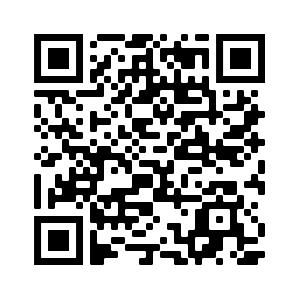 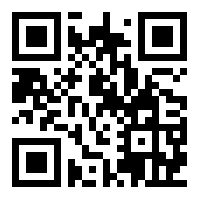 Year 9 Spanish – Term 2.1 Week 3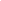 Part 1: Practise on Quizlet for 15 minutes. Do the following tasks: Write (both translating into English and into Spanish); Spell (hear & type); Test (all questions).Parts 2-4 will take about 15 minutes.Part 2: Listen and repeat the word, then spell it in Spanish, then write it in English. Access your audio file here (or scan the QR code above).Part 3a) Associations: Click on the box next to the word that is most closely connected with the word in bold.Part 3b) Synonyms: Click on the box next to the word with the most similar meaning to the word in bold.Part 3c) Antonyms: Click on the box next to the word that has the opposite meaning to the word in bold.Part 3d) Sentence completion: Click on the box next to all of the words that could fill the gap to form a grammatically correct sentence with a sensible meaningPart 4: SpeakingBefore you start Part 4, go to: vocaroo.com. It will open in a new tab. Click the red record button, then come back to this list of words.Say the Spanish for the words below. Remember to say the word for ‘the’ if needed.Now go back to the Vocaroo window. Click on the red button. Click on "Save & Share". Copy & paste the URL for your Vocaroo recording here: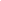 Spell itWrite it in EnglishSpell itWrite it in English192103114125136147158161) el oro4) la batallael huevoel imperioel dineroprobarmatarel barcola edadpelear2) el siglo5) la lenguael tiempobeneficioel corazónhablarel reyimperioentoncesPerú3) escapar6) amenazar bajaraumentarpálidola edadcorrerfrescocuarentaatacar1) la batalla3) el caminola costumbrela calleel aguael autobúsel panentoncesla guerravuestro2) la lengua4) colocarperuanasolerla lecheponerhablarel sigloel idiomajoven1) matar2) escaparcuidarmandarel diosel pesocostarquedarsemontarel ojo1) El equipo ___________ juega bien.3) Queremos _________________ este partido.noterminarperuanaganarestáaumentarperuanovosotros2) Lee un libro sobre el ___________ de los Incas.4) El hombre me _________ . reymatarimperioamenazabatallareyoroataca1god9to attack 2Peruvian 10battle3gold11to escape4to kill12then, so5to consider13empire6language14century7to threaten15Perú8king16road, route